A los hermanos colegas y amig@s: Con ocasión del 60 aniversario de mi ordenación sacerdotal me permito invitarles a la acción de gracias al Señor por este periodo de ministerio sacerdotal que tendrá lugar en el Templo de Lourdes – Colegio de Niñas en la calle de Bolívar con V. Carranza en el centro de la Ciudad de México el próximo 31 de Mayo a las 13 horas, así como en Guadalajara el 2 de junio en la Parroquia de Jesús, calle Garibaldi con Jesús a las 13 horas.Agradecido por su atención,Pbro. Jesús García GonzálezCiudad de México 15 de marzo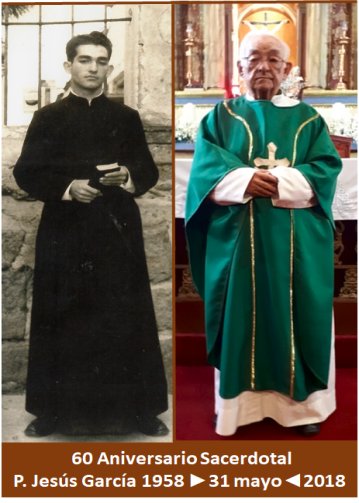 